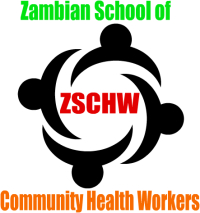 CertifiedNURSING ASSISTANT training                 		Grade 12, including English				9 months							Subdivision K288a, Makeni-Konga				3rd July, 2013				Application form KR100 / Fee KR50		 From ZSCHW Ltd	      Rm 9, 9th floor		FINDECO House		 Cairo Rd, Lusaka                           P.O. Box 37865, Lusaka		      Tel +260 211235549          Email zschwlusaka@gmail.com                       Download from www.zschw.weebly.com                       Zanaco, branch CRBC A/c No. 0400440000002576                                        0967476614 / 0977806134 / 0964657487